The goal of this project is the add value to the 2C repaving effort that is scheduled for Cheyenne Blvd and Cheyenne Rd. Other transportation funding sources are able to implement improvements ahead of the repaving work so that everything fits together like one big project. We are primarily focusing on safety improvements for bikes, peds, and vehicles. This is a maintenance project, so we are limited in the level of change that is possible, but we want to do our best to improve the safety of these two streets withing those constraints.Operations and SafetyDo you have any concerns with access to your property, schools, or businesses?Do you have any suggestions to improve traffic during school pickup?Are there areas where you feel uncomfortable while driving? This could include items such as narrow lanes or visibility concerns.Pavement/Maintenance ConcernsAre there pavement or maintenance issues in the area that concern you?Drainage ConcernsHave you noticed water ponding in any specific areas during rainstorms? If so, where?Have you experienced ponding on your property? If so, please specify your address or cross streets.Aesthetics of Corridor/Pedestrian and Bicycle Connectivity What are some things you like about the appearance of Cheyenne Boulevard and Cheyenne Road and would like to remain? What are some things you do not like?Would you like to see additional sidewalks on Cheyenne Boulevard and Cheyenne Road in lieu of roadside green space?Where along Cheyenne Boulevard and Cheyenne Road would you like to see new sidewalks?Where along Cheyenne Boulevard and Cheyenne Road would you like to see new bike lanes?General CommentsDo you have concerns regarding potential improvements to Cheyenne Boulevard and Cheyenne Road such as construction concerns, design concerns, etc.?What are some other improvements you would like to see on Cheyenne Boulevard and Cheyenne Road?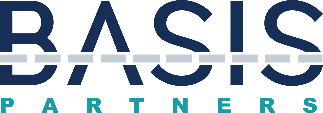 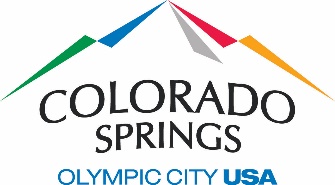 ATTENDANCE FEEDBACK | 